 ПРИКАЗ«30» мая 2022 г.                                                                                                        №01-05/76 О назначении муниципальных и школьных координаторов по внедрению наставничества в ОУ Оленекского районаНа основании приказа Министерства образования и науки Республики  Саха (Якутия) «О внедрении системы (целевой модели) наставничества педагогических работников в образовательных организациях общего образования Республики Саха (Якутия)» №01-03/859 от 26 апреля 2022 г., письма регионального координатора - автономного образовательного учреждения Республики Саха (Якутия) дополнительного профессионального образования «Институт развития образования и повышения квалификации имени С.Н. Донского -II» № 01/1-26/312, от 26 мая 2022 г.,ПРИКАЗЫВАЮ:Назначить ответственных по внедрению системы (целевой модели) наставничества педагогических работников в образовательных организациях Оленекского района: муниципальным координатором - заместителя начальника Николаеву М.И.; школьными координаторами:МБОУ «Оленекская СОШ им. Х.М. Николаева» - заместителя руководителя по НМР Стручкову Анну Афанасьевну;МБОУ «Харыялахская СОШ им. Х.А. Христофорова» - заместителя руководителя по учебной работе Самсонову Яну Юрьевну;МБОУ «Жилиндинская СОШ» - заместителя руководителя по учебной работе Тимофееву Сардану Ануфриевну;МБОУ «Эйикская СОШ» - заместителя по учебно-воспитательной работе Аргунову Ульяну Ивановну;Контроль исполнения настоящего приказа возложить на заместителя начальника Николаеву М.И. и руководителей образовательных учреждений.Начальник                                                                                    М.Х. ИвановаПриложение 1Форма 1. Муниципальные координаторы внедрения системы (целевой модели) наставничества педагогических работников:Форма 2. Школьные координаторы внедрения системы (целевой модели) наставничества педагогических работников:«ӨЛӨӨН ЭБЭҢКИ НАЦИОНАЛЬНАЙ ОРОЙУОНА»МУНИЦИПАЛЬНАЙ ОРОЙУОН АДМИНИСТРАЦИЯТА«ӨЛӨӨН ОРОЙУОННАА5Ы ҮӨРЭ5ИРИИ УПРАВЛЕНИЕТА»МУНИЦИПАЛЬНАЙ КАЗЕННАЙ ТЭРИЛТЭОГРН 1021401976540     ИНН 1422000339678480  Өлөөн бөһүөлэгэӨлөөн оройуонаОктябрьскай уул. 69 №-рэтел. 8(41169) 2-13-53, факс 2-12-01E-mail: mouo_olenek@mail.ru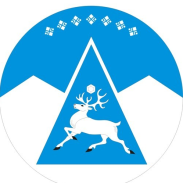 АДМИНИСТРАЦИЯ МУНИЦИПАЛЬНОГО РАЙОНА«ОЛЕНЕКСКИЙ ЭВЕНКИЙСКИЙ НАЦИОНАЛЬНЫЙ РАЙОН»МУНИЦИПАЛЬНОЕ КАЗЕННОЕ УЧРЕЖДЕНИЕ «ОЛЕНЕКСКОЕ РАЙОННОЕ УПРАВЛЕНИЕ ОБРАЗОВАНИЯ»ОГРН 1021401976540     ИНН 1422000339678480 Оленекский районсело Оленекул. Октябрьская, 69тел.  8(41169)2-13-53, факс 2-12-01E-mail: mouo_olenek@mail.ruУлусФИО полностьюдолжностьТелефон сотовыйЭлектронная почтаОленекскийНиколаева Мария ИвановнаЗаместитель начальника89243688492nicmaiv2010-1@mail.ruУлусШколаФИОполностьюдолжностьТелефонсотовыйЭлектронная почтаОленекскийМБОУ «Оленекская СОШ им. Х.М. Николаева»Стручкова Анна АфанасьевнаЗаместитель директора по НМР8924865368589841016618anna.struchkova.55@mail.ruОленекский МБОУ «Харыялахская СОШ им. Х.А. Христофорова»Самсонова Яна ЮрьевнаЗаместитель директора по учебной работе89241748078yan.yurievna.s@mail.ruМБОУ «Жилиндинская СОШ»Тимофеева СарданаАнуфриевнаЗаместитель директора по учебной работе89644153604timofeeva.sardana.77@mail.ruМБОУ «Эйикская СОШ»Аргунова Ульяна ИвановнаЗаместитель директора по учебно-воспитательной работе89644195696esaoh@mail.ru